О Б О С Н О В Ы В А Ю Щ И Е М А Т Е Р И А Л Ыприложение к программе комплексного развития системкоммунальной инфраструктуры муниципального образования Воронежское сельское поселение Усть-Лабинского района Краснодарского краяна период 20 лет (до 2032 г.) с выделением первой очереди строительства – 10 лет с 2013г. до 2022г. и на перспективу до 2041 годаВодоснабжение том 2СодержаниеСодержание	2Введение.	3I.	Существующее положение в сфере водоснабжения МО Воронежское СП.	51.1.	Структура системы водоснабжения	51.2.	Анализ состояния и функционирования существующих источников водоснабжения	51.3.	Анализ существующих схем водоснабжения населенных пунктов	91.4.	Анализ существующих сооружений системы водоснабжения	101.5.	Анализ состояния и функционирования водопроводных сетей систем водоснабжения	101.7.	Анализ существующих технических и технологических проблем в водоснабжении	12II.	Балансы производительности сооружений системы водоснабжения и потребления воды в зонах действия источников водоснабжения.	132.1.	Водный баланс подачи и реализации воды	132.2.	Оценка фактических неучтенных расходов и потерь воды	142.3.	Наличие коммерческого приборного учета воды	15III.	Перспективное потребление коммунальных ресурсов в сфере водоснабжения МО Воронежское СП.	173.1.	Сведения о фактическом и ожидаемом потреблении воды	17IV.	Предложения по строительству, реконструкции и модернизации объектов систем водоснабжения МО Воронежское сП.	194.1.	Модернизация существующих водозаборов	194.2.	Объемы работ по реконструкции и модернизации существующих водозаборов	214.3.	Создание системы управления водным балансом и режимом подачи и распределения воды	224.4.	Реконструкция существующих сетей водопровода	234.5.	Объемы работ по реконструкции сетей водоснабжения	244.6.	Строительство водопроводных сетей для подключения новых абонентов	244.8.	Объемы работ по строительству сетей водоснабжения	25VI.	Экологические аспекты мероприятий по строительству и реконструкции объектов системы водоснабжения МО Воронежское СП.	26VI. Оценка капитальных вложений в новое строительство, реконструкцию и модернизацию объектов систем водоснабжения мо Воронежское сп	276.1.	Объемы инвестиций	276.2.	График реализации проектов по системе водоснабжения	28Литература	30Введение.Перспективная схема водоснабжения разработана на основе проекта Генерального плана развития муниципального образования Воронежское сельское поселение (далее по тексту Воронежское СП), выполненного ООО «Проектный институт территориального планирования» на основании муниципального контракта от 13.07.2010 г. №10 по заданию муниципального образования Воронежское сельское поселение.Основные параметры развития определены Генеральным планом, а задачи и мероприятия по их решению сформированы на основе анализа текущего состояния ВКХ сельского поселения.Основные цели развития системы водоснабжения вытекают из Генерального плана и действующих программ развития, которые направлены на создание условий, обеспечивающих стабильное улучшение качества жизни всех слоев населения и формирование Воронежского СП как многофункционального сельского поселения, обеспечивающего высокое качество среды жизнедеятельности и производства, с всесторонне развитой транспортной, инженерной и социальной инфраструктурой.Основные цели развития системы водоснабжения:обеспечение надежного и доступного предоставления услуг водоснабжения, удовлетворяющего потребности Воронежского СП с учетом перспектив развития до 2032 г;повышение эффективности, устойчивости и надежности функционирования системы водоснабжения Воронежского СП;улучшение экологической и санитарной обстановки побережья рек и территории Воронежского СП.Поставленные цели должны достигаться в условиях минимизации темпов роста тарифов на оказываемые услуги, что проблематично, когда решение множества инфраструктурных проблем (износ коммуникаций, устаревшие технологии и оборудование, неполный охват территории инженерными сетями) долгое время откладывалось.Основные задачи программы комплексного развития системы водоснабжения:Строительство водопроводных сетей для подключения новых территорий в соответствии с Генеральным планом муниципального образования Воронежское сельское поселение.Модернизация существующих водозаборов для обеспечения бесперебойности подачи воды, повышения энергоэффективности подъема воды, обеспечения санитарных и экологических норм и правил.Модернизация магистральных, уличных и внутриквартальных сетей водопровода с целью повышения надежности транспортировки воды, снижения аварийности, потерь и неучтенных расходов, модернизация оснащения службы эксплуатации сетей.Модернизация насосных станций для повышения энергоэффективности и надежности подачи воды Модернизация резервуаров с целью обеспечения санитарных и экологических норм и правил в процессе ее хранения, снижения потерь и неучтенных расходов.Создание системы управления водным балансом и режимом подачи и распределения воды для повышения энергоэффективности, снижения потерь, неучтенных расходов и эффективного контроля реализации.Существующее положение в сфере водоснабжения МО Воронежское СП.Структура системы водоснабжения Административным центром Муниципального образования Воронежского сельского поселения Усть-Лабинского района является станица Воронежская. Численность населения Воронежского сельского поселения составляет 8800 человек. Воронежское сельское поселение состоит из одного населенного пункта – ст. Воронежской.Водопроводные сети Воронежского сельского поселения состоят на балансе МАУ «Надежда».В 2010 г система водоснабжения Воронежского СП имела показатели, приведенные в таблице 1:Таблица 1.Анализ состояния и функционирования существующих источников водоснабженияТерритория Усть-Лабинского района находится на стыке двух гидрогеологических структур: Западно-Кубанского и Восточно-Кубанского прогибов.На изучаемой территории распространены безнапорные воды, которые являются составной частью единой гидравлической системы с общими факторами формирования, питания и разгрузки.Глубина залегания подземных вод по площади и по времени непостоянна и зависит от геоморфологического положения, степени подтопленности его техногенными водами, от близости поверхностных водотоков и водоемов, от водности года по осадкам и т.д.Качество воды, подаваемой потребителям, соответствует требованиям СанПиН 2.1.4.1074-01 «Питьевая вода. Гигиенические требования к качеству воды централизованных систем питьевого водоснабжения. Контроль качества». Основные показатели качества воды приведены в таблице 2. Таблица 2.Анализ сложившейся ситуации в водоснабжении МО Воронежское СП показывает, что на сегодняшний день водозаборные водопроводные системы населенного пункта находятся в состоянии, когда уровень их износа составляет более 70-75%.Загруженность артезианских скважин не постоянная, что обусловлено особенностью схемы водоснабжения: использованием накопительных водонапорных башен Рожновского. Существующие источники водоснабжения станицы Воронежской приведены в таблице 3. Таблица 3.Анализ существующих схем водоснабжения населенных пунктовСистема водоснабжения станицы Воронежской имеет две зоны водоснабжения; разделение на зоны обусловлено делением поселения железной дорогой на две неравнозначные зоны. На каждую зону имеется по 3 водозабора. Суммарная фактическая производительность девяти артезианских скважин составляет 94 м3\час.Северная зона:в состав водозабора «Северный», расположенного на ул. Крайней, входят:артскважина №321-Д, дебитом 25 м3/час, оборудованная скважинным насосом ЭЦВ-6-10-120;водонапорная башня Рожновского емкостью 75м³.в состав водозабора 2 «ЖСК», расположенного на ул. Мира – ул. Крайняя, входят:артскважина №5247, дебитом 27 м3/час, оборудованная скважинным насосом ЭЦВ-6-16-110, глубиной 500м.в состав водозабора 3 , на территории МТМ 1, входят:артскважина №6082, дебитом 27 м3/час, оборудованная скважинным насосом ЭЦВ-6-16-110, глубиной 161м.Южная зона:в состав водозабора «Центральный», расположенного на ул. Красной пер. Широкий, входят:артскважина №7432, дебитом 28 м3/час, оборудованная скважинным насосом ЭЦВ-6-10-110, глубиной 233м;артскважина №5251, дебитом 25 м3/час, оборудованная скважинным насосом ЭЦВ-6-10-110, глубиной 500м;артскважина №6819, дебитом 63 м3/час, оборудованная скважинным насосом ЭЦВ-8-25-125, глубиной 235м;водонапорная башня Рожновского емкостью 50м³;накопительная емкость объемом 50м³.в состав водозабора «Вокзальный», расположенного на ул. Красной - Вокзальной, входят:артскважина №7431, дебитом 27 м3/час, оборудованная  скважинным насосом ЭЦВ-6-10-120, глубиной 233м;водонапорная башня Рожновского емкостью 75м³.в состав водозабора «Кирпичный», расположенного на ул. Красной - Кирпичной, входят:артскважина №4799, дебитом 27 м3/час, оборудованная скважинным насосом ЭЦВ-6-16-110, глубиной 170м.В настоящее время в ст. Воронежской поднимается насосными станциями 1 подъема 884,874 тыс. м3 воды в год, что составляет 791,9 м3/сутки.Анализ существующих сооружений системы водоснабженияВ населенных пунктах МО Воронежское СП напор в сетях обеспечивается водонапорными башнями Рожновского.Действующие водонапорные башни построены в 1970-90 годах. За долгие годы эксплуатации в баках собираются известковые осадки, ржавчина, иловые отложения, что ведет к снижению качества воды. Кроме того, большинство водонапорных башен потеряли герметичность, часто текут по швам и трещинам в металле; имеет место коррозия металлических несущих поверхностей. Состояние существующих водонапорных башен представлено в таблице 4.Таблица 4. Анализ состояния и функционирования водопроводных сетей систем водоснабженияОбщее состояние водопроводных сетей Воронежского СП характеризуется высоким износом и сложными условиями эксплуатации. Общая протяженность сетей составляет 63.0 км. Протяженность сетей водоснабжения по населенным пунктам Воронежского СП представлена в таблице 5.По материалам трубы распределяются следующим образом: стальные – 72%;асбестоцементные – 5%;ПВХ – 23%.Таблица 5.Наглядно соотношение протяженности трубопроводов из различных материалов в разрезе населенных пунктов отражено на рисунке 1.Рисунок 1.Эксплуатация сетей ведется в сложных инженерно-геологических условиях. К неблагоприятным физико-геологическим процессам на территории Воронежского СП следует отнести:- частичное подтопление и затопление территории;- экзогенные геологические процессы;- сейсмичность территории.Инженерно-геологические условия, согласно СП-II-105-97, соответствуют второй и третьей категории сложности. Фоновая сейсмичность территории района согласно карты ОСР-97(А), СНиП II-07-81-2000* составляет – 7 баллов.Анализ существующих технических и технологических проблем в водоснабженииВ соответствии с п. 4.4. СНиП 2.04.02-84* системы централизованного хозяйственно-питьевого и противопожарного водоснабжения населенные пункты МО Воронежское СП относятся к II категории по степени обеспеченности подачи воды.Несмотря на обеспеченность МО Воронежское СП ресурсами подземных вод, как в настоящее время, так и на перспективу, дефицит питьевой воды сохраняется. Это объясняется в первую очередь высоким уровнем износа систем водоснабжения. Основные направления развития системы водоснабжения МО Воронежское СП: санация и перекладка трубопроводов, оптимизация затрат на производство питьевой воды, экономия топливно-энергетических ресурсов.Пропускная способность существующих сетей водоснабжения ст. Воронежской практически соответствует фактической водоподаче. Тем не менее, при пиковом водопотреблении намечается дефицит водоподачи – наблюдается снижение расчётного нормативного давления.Анализ существующей системы водоснабжения и дальнейшие перспектив развития поселения показывает, что действующие сети водоснабжения работают на пределе ресурсной надежности. Работающее оборудование морально и физически устарело. Существующие системы водоснабжения не обеспечивают запаса воды на пожаротушение. Одной из главных проблем качественной поставки воды населению является изношенность водопроводных сетей. В сельском поселении часть сетей имеют износ 70-75%. Это способствует вторичному загрязнению воды, особенно в летний период, когда возможны подсосы загрязнений через поврежденные участки труб. Кроме того, такое состояние сетей увеличивает концентрацию железа и показателя жесткости. В связи со значительной изношенностью водопроводных сетей имеют место высокие потери 65%. На качество обеспечения населения водой также влияет то, что часть сетей в станице тупиковые. Следствием этого является недостаточная циркуляция воды в трубопроводах. Увеличивается действие гидравлических ударов при отключениях, прекращение подачи воды, при отключении поврежденного участка потребителям последующих участков.Необходима полная модернизация системы водоснабжения, включающая в себя реконструкцию сетей и замену устаревшего оборудования на современное, отвечающее энергосберегающим технологиям.Балансы производительности сооружений системы водоснабжения и потребления воды в зонах действия источников водоснабжения.Водный баланс подачи и реализации водыАнализ баланса подачи и реализации воды разрабатывается, прежде всего, для формирования базы, необходимой в последующей работе по прогнозированию перспективных нагрузок, служащей основой для моделирования системы подачи и распределения воды, выявления резервов мощности водозаборных и канализационных очистных сооружений и формирования программ по их развитию.Баланс подачи и реализации воды Воронежского СП формируется под влиянием ряда факторов, в совокупности создающих особые условия водопользования:Высокая сезонная неравномерность потребления;Высокая доля частного сектора;Большое количество емкостных сооружений (водонапорные башни); Необходимость подавать воду с высокими напорами. Таблица 6.Вполне очевидными являются следующие особенности: чрезмерный уровень неучтенных расходов и технологических нужд (65% при приемлемом с точки зрения экспертов и в контексте общероссийских и европейских показателей 14 – 21 %)В 2011 г общий годовой забор воды составил 844.874 тыс.м3 и подача в городские сети – 844.874тыс.м3. Технологические нужды и потери головных сооружений (в основном расходы на прокачку скважин и потери в водоводах) являются несущественными для анализа динамики подачи воды.Потребителей воды в МО Воронежское СП можно классифицировать по двум основным группам:населениепрочиеНаселение (постоянное и временное) является в МО Воронежское СП основным потребителем , что отражено на рис. 2. Рисунок 2.Структура реализации воды на 2011 год приведена в таблице 7.Таблица 7.В Воронежском сельском поселении из 8800 человек постоянного населения обеспечено услугами централизованного водоснабжения 82%. Результаты расчета потребления воды населением, выполненные по действующим нормативам (таблица 9), позволяют оценить его в 3094,08 м3/сут. при фактическом значении за 2011 г. 682,32 м3/сут., имеющаяся разница в 78 % обусловлена: меньшим фактическим потреблением по отношению к нормативному, неполным учетом водопотребления населения за счет реализации воды населению по другим группам потребителей;частичного водообеспечения от источников, не переданных МАУ «Надежда».Оценка фактических неучтенных расходов и потерь водыВ структуре неучтенных расходов доля расходов, связанных с потерями воды при авариях и скрытых утечках, а также расходы на промывку сетей после ремонтных работ составляет примерно третью часть.Высоким утечкам способствует высокая аварийность сетей.На сегодняшний день имеется высокий уровень потерь воды, незарегистрированный средствами измерений.Указанные выше причины не могут быть устранены полностью. Даже частичное их устранение связано с необходимостью осуществления ряда программ, содержанием которых является:Снижение аварийности и избыточных напоров;Замена изношенных сетей;Применение новых методов обеззараживания;Оптимизация гидравлического режима.В водопроводных сетях имеются коммерческие потери, основной стратегический путь снижения которых – совершенствование учета отпущенной и полезно потребленной воды и перекладка внутридомовых сетей. Проблема сокращения энергоёмкости, уменьшения затратной составляющей жилищно-коммунальных услуг частично может быть решена посредством реализации мероприятий по переходу на отпуск коммунальных ресурсов потребителям в соответствии с показаниями коллективных (общедомовых) приборов учета. В связи с переходом на 100-процентную оплату жилья и коммунальных услуг население активно начало устанавливать индивидуальные (квартирные) приборы учёта коммунальных ресурсов.В отличие от квартирных приборов учёта общедомовые приборы учёта позволяют контролировать не только объёмы потребления, но и параметры качества, несоблюдение которых может привести к неоправданному увеличению объёмов потребления. Кроме того, общедомовые приборы учёта позволяют точно определить потери воды при расчётах с ресурсоснабжающими организациями, выявить утечки в системах водоснабжения многоквартирного дома, а также дают реальные возможности для ресурсосбережения.Наличие коммерческого приборного учета водыВ ст. Воронежской высокий уровень приборного учета воды у абонентов и степень реализации на основании поквартирных счетчиков. При количестве жителей пользующихся услугами центрального водоснабжения в частном секторе 7207 человек, количество жителей со счетчиками ХВС – 6549 человек, что составляет 92%.Количество жителей, пользующихся приборами учета, приведено в таблице 8.Таблица 8.Перспективное потребление коммунальных ресурсов в сфере водоснабжения МО Воронежское СП.Сведения о фактическом и ожидаемом потреблении водыПерспективный баланс потребления воды приведен в составе Генерального плана. Его отдельные параметры нуждаются в корректировке, которая обусловлена:Тенденциями фактического водопотребленияПоложениями новых руководящих документов в области энерго- и водосбереженияВ целом, прогнозируется устойчивый прирост общего водопотребления.Прирост общего водопотребления обусловлен:Приростом численности населения;Подключением сельских поселений к централизованному водоснабжению.Основным потребителем воды является население. При разработке программы комплексного развития систем коммунальной инфраструктуры МО Воронежское СП базовым показателем для определения удельного суточного расхода воды принят норматив потребления холодной и горячей воды на одного жителя, принятый в соответствии с рекомендациями СНиП 2.04.02-84* «Водоснабжение. Наружные сети и сооружения» равным 200 л/сутки/чел. для индивидуальной жилой застройки (зданий, оборудованных внутренним водопроводом, канализацией с ванными и местными водонагревателями). Данные нормативы приняты среднему значению в предлагаемых в СНиПом границах. Принято, что нормативы учитывают также расход воды на хозяйственно-питьевые и бытовые нужды в общественно-деловых зданиях, за исключением расходов воды для гостиниц.Следует отметить необходимость дополнительного обоснования удельного суточного расхода воды на основе специальных натурных исследований методом непрерывного мониторинга расходов воды в отдельных домах с определением заводомерных (внутридомовых) утечек, за которые принимается основная часть расхода в тот ночной период, когда полезное водопотребление минимально.Перспективный баланс потребления воды по МО Воронежское СП, приведен в таблице 9.Таблица 9.Предложения по строительству, реконструкции и модернизации объектов систем водоснабжения муниципального образования Воронежское сельское поселение.Модернизация существующих водозаборовМероприятия по модернизации существующих водозаборов направлены на обеспечение бесперебойности подачи воды потребителям, повышение энергоэффективности подъема воды, обеспечение санитарных и экологических норм и правил.Меры по обеспечению бесперебойности работы существующих водозаборов и повышению энергоэффективности подъема воды включают следующие мероприятия:повышение производительности водозаборов путем бурения новых артезианских скважин;перебуривание существующих малодебитных и пескующих артезианских скважин;установка современного энергосберегающего насосного оборудования;создание системы автоматизации и телеметрии артезианских скважин;установка на скважинах ультразвуковых или индукционных расходомеров;установка уровнемеров и датчиков контроля напоров;- обеспечение противопожарного запаса воды с учетом требований СНИП 2.04.02-84*.замена силового оборудования, обеспечение питания от двух независимых фидеров, замена насосов.Для предотвращения заражения воды, подаваемой потребителю на хозяйственно-питьевые нужды, необходимо предусмотреть меры для обеспечения ее консервации. Среди всех известных методов обеззараживания только хлорирование обеспечивает консервацию воды в дозах, регламентированных СанПиН 2.1.4.1074-01 0,3-0,5 мг/л, т.е. обладает необходимым длительным действием. Производительность средств хлорирования должна обеспечивать указанные дозы с учетом хлор-поглощения обрабатываемых объемов воды.Меры по обеспечению качества подаваемой населению воды включают следующие мероприятия:установка средств обеззараживания (электролизных).Проект направлен на достижение следующих показателей эффективности:Сокращение удельных энергозатрат на подъем воды;Повышение надежности работы водозаборов;Обеспечение надежного и безопасного обеззараживания воды.Наиболее важным аспектом является замена насосного оборудования и модернизация энергоснабжения.Водоснабжение населенных пунктов муниципального образования Воронежское СП должно полностью базироваться на подземных водах.Ст. ВоронежскаяСогласно произведенному расчету расход воды составляет: Q = 3094,08 м3/сут. – на существующее положение;Q = 3241,75 м3/сут. – на первую очередь;Q = 4210,22 м3/сут. – на расчетный срок.Водопроводная сеть ст. Воронежской является хозяйственно-бытовой противопожарной, в связи с этим вся сеть закольцована.В ст. Воронежской сохраняется существующая схема водоснабжения с разделением на две зоны, обусловленная делением станицы железной дорогой на две неравнозначные части. Для водоснабжения Северной части станицы предусматривается реконструкция водозабора на ул. Мира и строительство водозаборных сооружений по ул. Восточной с устройством трех скважин общим дебитом 60м3/час, резервуаров для хранения регулирующего и противопожарного запаса воды, насосной станции II подъема. Для обеспечения достаточного давления в сети водопровода на ул. Ленина предусматривается строительство насосной станции III подъема. В связи с невозможностью обеспечения необходимого давления в сети водопровода из-за большой протяженности станицы предлагается деление Южной части на две зоны – западную и восточную, с реконструкцией в западной части водозаборов «Кирпичный» и «Вокзальный» и строительством водопроводных сооружений на ул. Западной с устройством резервуаров для хранения регулирующего и противопожарного запаса воды, насосной станции II подъема производительностью 1200м³/сут. В Восточной части станицы предусматривается реконструкция водозабора «Центральный» и строительство водопроводных сооружений на ул. Красной с устройством резервуаров для хранения регулирующего и противопожарного запаса воды, насосной станции II подъема производительностью 1500м³/сут. Для обеспечения гарантированного водоснабжения ст. Воронежской необходимо выполнить ряд мероприятий по модернизации системы подачи воды:Перебуривание шести существующих и бурение пяти новых артскважин;Демонтаж трех существующих водонапорных башен;Тампонаж трех существующих артскважинСтроительство трех насосной станции II подъема с электролизной;Строительство насосной станции III подъёма;Строительство шести РЧВ, ёмкостью 200-250 м3 каждый.Объемы работ по реконструкции и модернизации существующих водозаборовОбъемы работ по реконструкции водзабора в МО Воронежское СП отражены в таблице 10. Расчет стоимости (в ценах 2012 года) выполнен по укрупненным показателям стоимости строительства сетей и сооружений водоснабжения населенных пунктов (приложение 3 к Пособию по водоснабжению и канализации городских и сельских поселений к СНиП 2.07.01-89).Таблица 10Создание системы управления водным балансом и режимом подачи и распределения водыЦели:Обеспечение энергоэффективности подачи и распределения воды.Сокращение неучтенных расходов в процессе распределения и реализации воды.Задачи:1. Установка сетевых расходомеров на границах контрольных зон и создание системы передачи данных;Замена и установка запорной арматуры для выделения контрольных зон;Установка регуляторов давления;Доработка гидравлической модели с повышением степени детализации;Создание системы диктующих точек контроля давления.Проект направлен на достижение следующих показателей эффективности:Сокращение скрытых утечек и снижение неучтенных расходов. Рисунок 3. 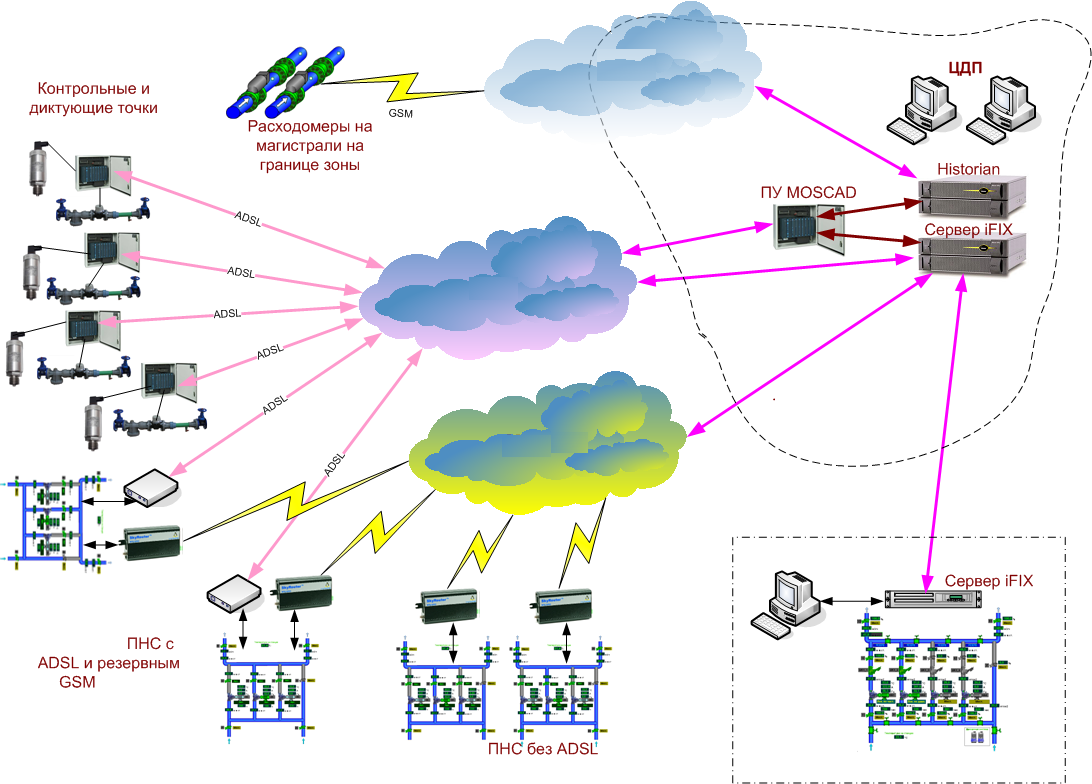 Реконструкция существующих сетей водопровода Слабым звеном водопроводной сети являются стальные и асбестоцементные трубы, проложенные еще в прошлом веке. На сегодняшний день износ сетей превысил критический уровень. Согласно амортизационным нормам расчетный срок эксплуатации стальных и асбестоцементных трубопроводов в коммунальном хозяйстве не превышает 20-25 лет, фактически срок службы трубопроводов еще меньше. Из этого следует, что нормативный, установленный срок службы исчерпали более половины трубопроводов и для поддержания безаварийной работы сетей водопровода необходимо ежегодно в плановом порядке перекладывать 4-5% от протяженности эксплуатируемых трубопроводов. В случае, если планомерная замена изношенных трубопроводов не будет осуществляться, замену сетей все равно придется выполнить, но в порядке аварийных ремонтов, с большими затратами и неудобствами для горожан.Расчёты позволяют спрогнозировать снижение основных показателей аварийности к 2032 году при условии финансирования выполнения предлагаемых мероприятий.При этом замена изношенных сетей и оборудования должна производиться с учётом использования современных технологических разработок с применением новых материалов и методов монтажа, что позволит, не изменяя потребительских свойств, сократить расходы на возобновление основных фондов.Проведение мероприятий по замене сетей в объёмах, предусмотренных Программой, позволит не только снизить аварийность и неучтённые расходы воды и утечки, но и создать необходимые условия для оптимизации гидравлического режима системы подачи и распределения воды в целом. Цели: Повышение надежности подачи водыСнижение неучтенных расходов за счет сокращения:потерь при авариях;скрытых утечек;полезных расходов на промывку сетей.Задачи:Перекладка до 3,0 км имеющихся на балансе магистральных и уличных сетей водопровода в год (всего 49,77 км);Проект направлен на достижение следующих показателей эффективности:Сокращение удельной аварийности.Сокращение неучтенных расходов и потерь воды, связанных с эксплуатацией сетей.Объемы работ по реконструкции сетей водоснабженияОбъемы работ по реконструкции сетей водопровода в МО Воронежское СП отражены в таблице 11. Расчет стоимости работ (в ценах 2012 года) выполнен по государственным укрупненным сметным нормативам НЦС 14-2012 Сети водоснабжения и канализации (Приложение к приказу Минрегиона от 30.12.2011г. №643).Таблица 11. Строительство водопроводных сетей для подключения новых абонентовЦель:Обеспечение услугами бесперебойного централизованного водоснабжения отдельных городских и сельских территорий МО Воронежское СП, не имеющих централизованного водоснабжения. Задачи:Прокладка сетей для подключения сельских поселений в количестве 35,86 км в период до 2032г.;Закольцовка существующих сетей для выравнивания нагрузок основных продольных магистралей и обеспечения надежности работы системы.Проект направлен на достижение следующих показателей эффективности:Обеспечение подключения новых потребителей в период до 2032г.;Обеспечение надежности систем водоснабжения и бесперебойной подачи воды потребителям в населенных пунктах.Объемы работ по строительству сетей водоснабженияВоронежского СП в целом. Расчет стоимости работ (в ценах 2012 года) выполнен по государственным укрупненным сметным нормативам НЦС 14-2012 Сети водоснабжения и канализации (Приложение к приказу Минрегиона от 30.12.2011г. №643).Таблица 12.В таблице 13 приведены расчеты стоимости работ по строительству сборных водоводов в две нитки.Таблица 13.Экологические аспекты мероприятий по строительству и реконструкции объектов системы водоснабжения МО Воронежское СП.Основные мероприятия по охране подземных вод:герметично закрыть устья скважин;выполнить асфальтобетонную отмостку вокруг устья в радиусе 1,5м;глина и вода, используемые при промывке скважин, должны удовлетворять санитарным требованиям;произвести рекультивацию нарушенных земель после выполнения строительных работ.Выполняя требования санитарных правил и норм в части организации зон санитарной охраны, рекомендуется на последующих стадиях проектирования выполнить вертикальную планировку площадок водозаборных сооружений.Ограждение площадок необходимо выполнить в границах I пояса. Для защиты сооружений питьевой воды от посягательств по периметру ограждения предусматривается устройство комплексных систем безопасности (КСБ). Площадки подлежат благоустройству и озеленению.Вокруг зоны I пояса водопроводных сооружений устанавливается санитарно-защитная полоса шириной 30 м.VI. Оценка капитальных вложений в новое строительство, реконструкцию и модернизацию объектов систем водоснабжения муниципального образования Воронежское сельское поселение.Объемы инвестицийОбъемы инвестиций определены на основе определения необходимых технических мероприятий по модернизации и развитию МО Воронежское СП, которые сформулированы на основе анализа текущего состояния ВКХ и изучения перспектив его долгосрочного развития.Общий объем инвестиций в систему водоснабжения на период 2013-2032гг. составляет 349022,05 тыс. руб.Данный объем инвестиций полностью включает в себя как первоочередные затраты на период до 2022г., так и проекты, направленные на реализацию генерального плана, включая инвестиции в водообеспечение новых городских территорий и сельских поселений, не имеющих в настоящее время централизованного водоснабжения, в течение всего периода до 2032 г. Крупные инвестиции необходимы в обеспечение централизованным водоснабжением сельских поселений и необходимостью практически полной перекладки существующих сетей водоснабжения к 2032 г. В случае реализации предлагаемых мероприятий за счёт различных источников финансирования, необходимо так же отметить, что системы водоснабжения существенно не усложнятся, и их эксплуатация не потребует дополнительного финансирования и усиления материально-технической базы эксплуатирующей организации.Состав разработанных мероприятий и объемы капитальных затрат адекватны существующему уровню проблем, которые требуется решить в водопроводном хозяйстве МО Воронежское СП в первой половине 21 века.Общий объем инвестиций в реализацию отраслевой схемы водоснабжения на период 2013-2032 составит 349022,05 тыс. руб. и включает в себя затраты бюджетов всех уровней на инженерное обеспечение существующих объектов, а также стратегических проектов, нацеленных на реализацию Генплана.Всего отраслевой схемой водоснабжения предусматривается:Реконструкция действующих водозаборов;Строительство трех узлов водопроводных сооружений;Строительство насосной станции III подъёма;Замена и реконструкция существующих сетей водоснабжения в количестве 49,77 км;Прокладка сетей для подключения сельских поселений в количестве 35,86 км.Модернизация и реконструкция существующих сетей и сооружений водоснабжения, направленная на повышение энергоэффективности, снижение потерь, неучтенных расходов и аварийности, обеспечение санитарных и экологических норм и правил при эксплуатации системы водоснабжения.График реализации проектов по системе водоснабженияСуммарные затраты на реализацию проектов по системе водоснабжения на период 2013-2032 гг. составляют 349,02 млн. руб (в ценах 2012 года без учета НДС). Капитальные затраты по проектам системы водоснабжения представлены в млн. руб в таблице 14.Таблица 14.ЛитератураПриказ Минрегион РФ от 06 Мая 2011 г. №204 «О разработке программ комплексного развития систем коммунальной инфраструктуры муниципальных образований»;Методические рекомендации по разработке программ комплексного развития систем коммунальной инфраструктуры муниципальных образований;СНиП 2.04.02-84* «Водоснабжение. Наружные сети и сооружения»;СП 31.13330.2012 «Водоснабжение. Наружные сети и сооружения»;СНиП 2.04.01-85* «Внутренний водопровод и канализация зданий»;СП 30.13330.2012 «Внутренний водопровод и канализация зданий»;СП 8.13130.2009 «Источники наружного противопожарного водоснабжения. Требования пожарной безопасности»;СанПиН 2.1.4.1110-02 «Зоны санитарной охраны источников водоснабжения и водопроводов питьевого назначения»;СанПиН 2.1.4.1074-01 «Питьевая вода. Гигиенические требования к качеству воды централизованных систем питьевого водоснабжения. Контроль качества»;СанПиН 2.2.1/2.1.1.1200-03 «Санитарно-защитные зоны и санитарная классификация предприятий, сооружений и иных объектов»;ГН 2.1.5.689-89 Гигиенические нормы «Предельно допустимые концентрации (ПДК) химических веществ в водных объектах хозяйственного и культурно-бытового водопользования»;Пособие к СНиП 11-01-95 по разработке раздела «Охрана окружающей среды»;Пособия к СНиП 2.04.02-84* и СНиП 2.04.03-85 по объему и содержанию технической документации внеплощадочных систем водоснабжения и канализации;СНиП 11-01-95 «Инструкция о порядке разработки, согласования, утверждения и составе проектной документации на строительство предприятий, зданий и сооружений»;Пособие к СНиП 2.07.01-89 по водоснабжению и канализации городских и сельских поселений.Абрамов Н.Н. Водоснабжение. – М.: Стройиздат, 1982.Добромыслов А.Я. Таблицы для гидравлических расчетов безнапорных труб из полимерных материалов. М.: ТОО «Издательство ВНИИМП», 2004.Добромыслов А.Я. Таблицы для гидравлических расчетов напорных труб из полимерных материалов. – М.: ТОО «Издательство ВНИИМП», 2004.Иванов Е.Н. Противопожарное водоснабжение. – М.: Стройиздат, 1987.Сомов Н.А., Квитка Л.А. Водоснабжение. – М.: ИНФРА-М, 2008.ПоказательЕд.изм.Кол-воОбъем выработки воды (подъем)м3/сут2314,72Потери при подъемем3/сут-Подача в сетьм3/сут2314,72Реализация воды м3/сут728,34Неучтенные расходы и технологические нуждым3/сут1586,4Количество водозаборовед.6Общая протяженность сетейкм63,0Коэффициент аварийности на 1 км сети-Количество насосных станций всех уровнейед.9Количество резервуаровед.2Количество водонапорных башенед.6Удельное энергопотребление на забор и подачу водыкВтч/м3н/дЧисленность обслуживаемого населениятыс. чел7,2Удельное потребление холодной воды на хозяйственно-питьевые нуждыл/сут чел94,67Доля населения с водомерными счетчиками:население%92прочие предприятия%100Оценка доли постоянного населения, не имеющего централизованного водоснабжения%18№№п/пОпределяемые показателиРезультаты иссле-дованийГигиени-ческий нормативЕд. изм. (для гр. 3,4)НД на методы исследованияI. Органолептические показателиI. Органолептические показателиI. Органолептические показателиI. Органолептические показателиI. Органолептические показателиI. Органолептические показатели1Запах при 20˚С0Не более 2баллыГОСТ 3351-742Запах при 60˚С-Не более 2баллыГОСТ 3351-743Привкус при 20˚С0Не более 2градусыГОСТ 3351-744Цветность0,26Не более 20градусыГОСТ Р 52769-075Мутность0,4Не более 1.5ЕМФГОСТ 3351-74II. Обобщенные показателиII. Обобщенные показателиII. Обобщенные показателиII. Обобщенные показателиII. Обобщенные показателиII. Обобщенные показатели6Водородный показатель6,436 - 9Ед. рНПНДФ 14.1:2:3:4.121-977Сухой остаток326,8Не более 1000Мг/дм³ГОСТ 181648Общая жесткость3,43Не более 7˚ЖГОСТ Р 52407-20059Окисляемость перманганатная0,6Не более 5Мг О2/дм³ПНД Ф 14.2:4.154-9910Нефтепродукты (сумма)-Не более 0,1Мг/дм³ПНД Ф 14.1:2:4.128-98III. Неорганические показателиIII. Неорганические показателиIII. Неорганические показателиIII. Неорганические показателиIII. Неорганические показателиIII. Неорганические показатели11Хлориды (С)31Не более 350Мг/дм³ГОСТ 4245-7212Сульфаты (SO² ₄)165,6Не более 500Мг/дм³ГОСТ 4389-7313Железо(Fe суммарно)0,1Не более 0,3Мг/дм³ГОСТ 4011-7214Марганец (Mn, суммарно)0,024Не более 0,1Мг/дм³ГОСТ 4974-7215Медь (Cu, суммарно)0,011Не более 1Мг/дм³ГОСТ 4388-7216Алюминий0,0130,5Мг/дм³ГОСТ 18309-7214Фторид (F)0,161,5Мг/дм³ГОСТ 4386-8918Аммиак (по азоту)0,022Мг/дм³ГОСТ 4192-8219Нитрат (по NO₃)4,43Не более 45Мг/дм³ГОСТ 18826-7320Нитрит-ион0,056Не более 3,0Мг/дм³ГОСТ 4192-8221Общая щелочность-Не более 001Мг/дм³ГОСТ Р 52963-200822Мышьяк0,00680,05Мг/дм³М 01-26-200123Свинец0,00620,03Мг/дм³РД 50.27.08.07/001-92№ п/пАдрес объектаГод ввода в эксплуата-цию скважин№ скв.Дебит м3/часФактич.произв.м3/часНасос-ное оборуд.Наличие учета объема воды, марка счетчикаКатег.водыТех. сост,% износа1Центральный, Красная,1631990743228176-10-110водомерПитьевая802Центральный1976525125156-10-110водомер903Центральный1986681963388-25-125водомерПитьевая804Вокзальная-Красная1972743127166-10-120водомерПитьевая805Кирпичная-Красная1968479917106-16-110водомерПитьевая906Мира-Крайняя1968524727166-16-110водомерПитьевая907Территория МТМ1972608227166-16-110водомерПитьевая808Крайняя1976371-Д25156-10-120водомерПитьевая80№ п/пМесто расположенияТехническое состояниеМатериалЕмкость бака (резервуара) м3Год постройки1ст. Воронежскаяул. Крайняявод. башня, удов.металлич.752ст. Воронежскаяул. Красная-пер. Широкийвод. башня, удов.РЧВметаллич.металлич.50503ст. Воронежскаяул. Красная-пер. Вокзальныйвод. башня, удов.металлич.75Населенный пункт Протяженность сетей, мПротяженность сетей, мПротяженность сетей, мПротяженность сетей, мПротяженность сетей, мНаселенный пункт стальПВХа/цпндВсегоСт. Воронежская45360144903150-63000ИТОГО:45360144903150-63000ИТОГО:72%23%5%0%100,00%ПоказателиЕд. изм.КоличествоПоднято воды насосными станциями I подъематыс. м³844,874Подано воды в сетьтыс. м³844,874Отпущено воды потребителямтыс. м³265,845в том числе: - населениютыс. м³249,046прочим организациямтыс. м³16,799Утечка и неучтенный расходтыс. м³579,029Реализация услуг водоснабжения, куб м/сут2011г.Всего, в т.ч.:728,34Население682,32Прочие46,02№ п/пНаименованиеКоличество жителей всего по предприятию ЖКХКоличество лицевых счетов всего по предприятию ЖКХКоличество абонентов (л.с.) по воде в частном сектореКоличество жителей по воде в частном сектореКоличество жителей со счетчиками ХВС в частном сектореКоличество счетчиков (л.с.) по ХВС в частном секторе (абоненты)% установленных водомеров ХВС в частном секторе№ п/пНаименованиеКоличество жителей всего по предприятию ЖКХКоличество лицевых счетов всего по предприятию ЖКХКоличество абонентов (л.с.) по воде в частном сектореКоличество жителей по воде в частном сектореКоличество жителей со счетчиками ХВС в частном сектореКоличество счетчиков (л.с.) по ХВС в частном секторе (абоненты)% установленных водомеров ХВС в частном секторе1ст. Воронежская72073145314572076549654992%№ п/пНаименование потребителейНаименование потребителейНаименование потребителейСовременное состояниеСовременное состояниеСовременное состояниеСовременное состояниеНа первую очередь (2018 г.)На первую очередь (2018 г.)На первую очередь (2018 г.)На расчетный срок (2032 г.)На расчетный срок (2032 г.)На расчетный срок (2032 г.)На расчетный срок (2032 г.)На расчетный срок (2032 г.)годовое водопотребление тыс. м3/годгодовое водопотребление тыс. м3/год№ п/пНаименование потребителейНаименование потребителейНаименование потребителейкоэф.сезонной неравномерностинорма водопотребления, л/сутколичество потребителей, чел.расход с учетом коэф.сезонности, м³/сутнорма водопотребления, л/сутколичество потребителей, чел.расход с учетом коэф.сезонности, м3/сутнорма водопотребления, л/сутнорма водопотребления, л/сутколичество потребителей, чел.расход с учетом коэф.сезонности, м3/сутрасход с учетом коэф.сезонности, м3/сутгодовое водопотребление тыс. м3/годгодовое водопотребление тыс. м3/год2Застройка зданиями, оборудованными внутренним водопроводом, канализацией с ванными и местными водонагревателями (л/сут на чел.)Застройка зданиями, оборудованными внутренним водопроводом, канализацией с ванными и местными водонагревателями (л/сут на чел.)Застройка зданиями, оборудованными внутренним водопроводом, канализацией с ванными и местными водонагревателями (л/сут на чел.)1,316088001830,416092201917,820020098602563,62563,6719,78719,78Итого:Итого:Итого:8800 1830,49220 1917,898602563,62563,6719,8719,83Неучтенные расходы (10%-20%) от коммунально-бытовых секторов)Неучтенные расходы (10%-20%) от коммунально-бытовых секторов)Неучтенные расходы (10%-20%) от коммунально-бытовых секторов)20%366,0820%383,5520%20%512,72512,72143,96143,964Промпредприятия (25% объема воды хозпитьевого водопотребления)Промпредприятия (25% объема воды хозпитьевого водопотребления)Промпредприятия (25% объема воды хозпитьевого водопотребления)25%457,6025%479,4425%25%640,9640,9179,95179,955Полив зеленых насажденийПолив зеленых насажденийПолив зеленых насаждений5088004405092204615050986049349398,698,6ВСЕГО:ВСЕГО:ВСЕГО:3094,083241,754210,224210,221142,311142,311.Среднесуточный расчетный расходСреднесуточный расчетный расходСреднесуточный расчетный расходСреднесуточный расчетный расходСреднесуточный расчетный расходСреднесуточный расчетный расходСреднесуточный расчетный расходСреднесуточный расчетный расходСреднесуточный расчетный расход2859,42859,42859,4м3/сутм3/сут2.Расчетный расход в сутки наибольшего водопотребленияРасчетный расход в сутки наибольшего водопотребленияРасчетный расход в сутки наибольшего водопотребленияРасчетный расход в сутки наибольшего водопотребленияРасчетный расход в сутки наибольшего водопотребленияРасчетный расход в сутки наибольшего водопотребленияРасчетный расход в сутки наибольшего водопотребленияРасчетный расход в сутки наибольшего водопотребленияРасчетный расход в сутки наибольшего водопотребления3717,23717,23717,2м3/сутм3/сут3.Общий расходОбщий расходОбщий расходОбщий расходОбщий расходОбщий расходОбщий расходОбщий расходОбщий расход4210,224210,224210,22м3/сутм3/сут4.Максимальный часовой расход в сутки максимального водопотребленияМаксимальный часовой расход в сутки максимального водопотребленияМаксимальный часовой расход в сутки максимального водопотребленияМаксимальный часовой расход в сутки максимального водопотребленияМаксимальный часовой расход в сутки максимального водопотребленияМаксимальный часовой расход в сутки максимального водопотребленияМаксимальный часовой расход в сутки максимального водопотребленияМаксимальный часовой расход в сутки максимального водопотребленияМаксимальный часовой расход в сутки максимального водопотребления242,27242,27242,27м3/чм3/ч5.Расчетный секундный расход в сутки максимального водопотребленияРасчетный секундный расход в сутки максимального водопотребленияРасчетный секундный расход в сутки максимального водопотребленияРасчетный секундный расход в сутки максимального водопотребленияРасчетный секундный расход в сутки максимального водопотребленияРасчетный секундный расход в сутки максимального водопотребленияРасчетный секундный расход в сутки максимального водопотребленияРасчетный секундный расход в сутки максимального водопотребленияРасчетный секундный расход в сутки максимального водопотребления67,2767,2767,27л/сл/с6.Расход воды на внутреннее пожаротушениеРасход воды на внутреннее пожаротушениеРасход воды на внутреннее пожаротушениеРасход воды на внутреннее пожаротушениеРасход воды на внутреннее пожаротушениеРасход воды на внутреннее пожаротушениеРасход воды на внутреннее пожаротушениеРасход воды на внутреннее пожаротушениеРасход воды на внутреннее пожаротушение2,52,52,5л/сл/с7.Расход воды на наружное пожаротушение (СНиП 2.04.02-84* т.5)Расход воды на наружное пожаротушение (СНиП 2.04.02-84* т.5)Расход воды на наружное пожаротушение (СНиП 2.04.02-84* т.5)Расход воды на наружное пожаротушение (СНиП 2.04.02-84* т.5)Расход воды на наружное пожаротушение (СНиП 2.04.02-84* т.5)Расход воды на наружное пожаротушение (СНиП 2.04.02-84* т.5)Расход воды на наружное пожаротушение (СНиП 2.04.02-84* т.5)Расход воды на наружное пожаротушение (СНиП 2.04.02-84* т.5)Расход воды на наружное пожаротушение (СНиП 2.04.02-84* т.5)101010л/сл/с8.Общий расход на пожаротушениеОбщий расход на пожаротушениеОбщий расход на пожаротушениеОбщий расход на пожаротушениеОбщий расход на пожаротушениеОбщий расход на пожаротушениеОбщий расход на пожаротушениеОбщий расход на пожаротушениеОбщий расход на пожаротушение12,512,512,5л/сл/с9.Расчетное кол-во одновременных пожаров Расчетное кол-во одновременных пожаров Расчетное кол-во одновременных пожаров Расчетное кол-во одновременных пожаров Расчетное кол-во одновременных пожаров Расчетное кол-во одновременных пожаров Расчетное кол-во одновременных пожаров Расчетное кол-во одновременных пожаров Расчетное кол-во одновременных пожаров 111№ п/пОбъект/сооруженияКоли-чествоЕд. изм.Показа-тельСтоимость единицы, тыс.руб.Цена, тыс.руб. (без НДС)Прим.ст. Воронежскаяст. Воронежскаяст. Воронежскаяст. Воронежскаяст. Воронежскаяст. Воронежскаяст. Воронежскаяст. Воронежская1Резервуары чистой воды2м³2004125,944125,942Резервуары чистой воды2х2м³2504462,138924,263Демонтаж существующей водонапорной башни2м³75550,131100,264Демонтаж существующей водонапорной башни1м³50522,62522,625Демонтаж существующей водонапорной башни1м³25495,11495,116Перебуривание артезианской скважины1м³/ч204150,154150,157Перебуривание артезианской скважины2м³/ч254539,229078,458Перебуривание артезианской скважины3м³/ч304668,9214006,759Артезианские скважины новые4м³/ч203608,8214435,3010Артезианские скважины новые1м³/ч253947,153947,1511Тампонаж артскважины3м³/ч271317,243951,7312Электролизная1м³/сут12001210,01210,013Электролизная1м³сут15001409,71409,714Электролизная1м³сут20001742,061742,0615Насосная станция II подъёма1м3/сут20005571,75571,716Насосная станция IIподъёма1м3/сут15004841,14841,117Насосная станция IIподъёма1м3/сут12004108,034108,0318Насосная станция III подъёма1м3/сут10003737,993737,99Всего по поселениюВсего по поселениюВсего по поселениюВсего по поселениюВсего по поселению87358,3№ п/пВоронежское СПВоронежское СПВоронежское СПВоронежское СП№ п/пДиаметр, ммМатериал трубПротяженность, мСтоимость, тыс.руб (без НДС)150пнд110290,24280пнд1175031859,083100пнд2184567564,124125пнд12954248,215150пнд364514432,166200пнд715529576,477250пнд397018173,68ИтогоИтогоИтого49770166143,95№ п/пПроектируемые сетиПроектируемые сетиПроектируемые сетиСтоимость, тыс.руб (без НДС)№ п/пДиаметр, ммПротяженность, мМатериал трубв одну нитку150100пнд229,442806535пнд15407,89310012375пнд33282,1541255300пнд15118,7051501695пнд5835,876200260пнд934,5772502970пнд11822,54ВсегоВсего2923582631,16№ п/пПроектируемые сетиПроектируемые сетиПроектируемые сетиСтоимость, тыс.руб (без НДС)№ п/пДиаметр, ммПротяженность, мМатериал трубв одну нитку11002х3310пнд12888,64№ п/пМероприятия201320142015201620172018-20222023-2032Всего1Реконструкция и модернизация водозаборов-4,378,3014,9420,9134,963,8887,362Реконструкция сетей водоснабжения-1,666,586,3210,6163,4477,54166,143Строительство сетей водоснабжения-0,962,844,594,3637,2545,5395,52ИТОГО:6,9817,7225,8435,88135,65126,95349,02